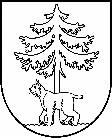 JĒKABPILS PILSĒTAS PAŠVALDĪBAIEPIRKUMA KOMISIJAReģistrācijas Nr.90000024205Brīvības iela 120, Jēkabpils, LV – 5201Tālrunis 65236777, fakss 65207304, elektroniskais pasts vpa@jekabpils.lvJēkabpilīIEPIRKUMA PROCEDŪRAS””Pašvaldības ēkas Jaunā ielā 39I atjaunošana un energoefektivitātes paaugstināšana” būvprojekta izstrāde un autoruzraudzība”, Identifikācijas Nr. JPP 2017/56/ERAFZ I Ņ O J U M S2018.gada 3.janvārīPasūtītāja nosaukums un adrese, reģistrācijas numurs – Jēkabpils pilsētas pašvaldība, reģistrācijas Nr. 90000024205, Brīvības iela 120, Jēkabpils, LV-5201. Iepirkuma procedūras veids, iepirkuma priekšmets, iepirkuma identifikācijas numurs – Atklāts konkurss ””Pašvaldības ēkas Jaunā ielā 39I atjaunošana un energoefektivitātes paaugstināšana” būvprojekta izstrāde un autoruzraudzība”, Identifikācijas Nr. JPP 2017/56/ERAF.Datums, kad paziņojums par līgumu publicēts Iepirkumu uzraudzības biroja tīmekļvietnē (www.iub.gov.lv) – 04.11.2017.Iepirkuma komisijas sastāvs un tās izveidošanas pamatojums: izveidota pamatojoties uz 2017.gada 24.augusta Jēkabpils pilsētas domes sēdes lēmumu Nr.293 (protokols Nr. 22, 10.§) šādā sastāvā:iepirkuma komisijas priekšsēdētāja: Linda Meldrāja;iepirkuma komisijas locekļi: Andrejs Kozlovskis, Mirdza Stankevica, Alberts Barkāns.Iepirkuma procedūras dokumentu sagatavotāji: Jēkabpils pilsētas pašvaldības Pilsētsaimniecības departamenta direktors Raits Sirmovičs;Jēkabpils pilsētas pašvaldības Būvniecības un komunālās saimniecības nodaļas vadītāja Anita Vanaga;Jēkabpils pilsētas pašvaldības Attīstības un investīciju nodaļas vadītāja Sandra Gogule;Jēkabpils pilsētas pašvaldības Juridiskās nodaļas jurists Raimonds Skrējāns.Piedāvājumu iesniegšanas termiņš – līdz 2017.gada 5.decembra plkst. 10.00.Piegādātāju nosaukumi, kuri ir iesnieguši piedāvājumus, kā arī piedāvātās cenas:Piedāvājumu atvēršanas vieta, datums un laiks – Elektronisko iepirkumu sistēmas e-konkursu apakšsistēmā, 2017.gada 5.decembrī plkst. 10.00.Pretendenta (vai pretendentu) nosaukums, kuram (vai kuriem) piešķirtas iepirkuma līguma slēgšanas tiesības, piedāvātā līgumcena, kā arī piedāvājumu izvērtēšanas kopsavilkums un piedāvājuma izvēles pamatojums: Piedāvājumu izvērtēšanas kopsavilkums: Iepirkuma komisija veica pretendentu  iesniegto piedāvājumu pārbaudi saskaņā ar publiskā iepirkuma nolikuma prasībām secīgi šādos posmos: Pretendentu iesniegto piedāvājumu atbilstības pārbaude attiecībā uz piedāvājuma noformējumu, pieteikuma dalībai iepirkuma procedūrā un piedāvājuma nodrošinājuma atbilstība; Pretendentu iesniegto Finanšu piedāvājumu atbilstības pārbaude;Pretendenta, kuram būtu piešķiramas iepirkuma līguma slēgšanas tiesības, iesniegtā piedāvājuma atbilstības pārbaude attiecībā uz kvalifikācijas prasībām; Pretendentu iesniegto Tehnisko piedāvājumu atbilstības pārbaude;Pirms lēmuma par līguma slēgšanu pieņemšanas iepirkuma komisija veic pārbaudi, vai attiecībā uz pretendentu, kuram būtu piešķiramas līguma slēgšanas tiesības, nepastāv Publisko iepirkumu likuma 42.panta pirmās daļas 1., 2., 3., 4., 5., 6., 7., 8.punktā minētie izslēgšanas nosacījumi un uz pretendenta norādītajām personām, uz kuru iespējām pretendents balstās, lai apliecinātu, ka tā kvalifikācija atbilst iepirkuma procedūras dokumentos noteiktajām prasībām nepastāv PIL 42.panta pirmās daļas 1., 2., 3., 4., 5., 6. vai 7.punktā minētie izslēgšanas nosacījumi.Informācija (ja tā ir zināma) par to iepirkuma līguma vai vispārīgās vienošanās daļu, kuru izraudzītais pretendents plānojis nodot apakšuzņēmējiem, kā arī apakšuzņēmēju nosaukumi: energoauditors Jānis Ozols – veicamā darba daļa 5% no piedāvātās līgumcenas.Pamatojums lēmumam par katru noraidīto pretendentu, kā arī par katru iepirkuma procedūras dokumentiem neatbilstošu piedāvājumu: Pamatojums iepirkuma procedūras nepārtraukšanai, ja piedāvājumu iesniedzis tikai viens piegādātājs: saņemti 4 (četri) piedāvājumi. Lēmuma pamatojums, ja iepirkuma komisija pieņēmusi lēmumu pārtraukt vai izbeigt iepirkuma procedūru: nav pārtraukta vai izbeigta iepirkuma procedūra. Konstatētie interešu konflikti un pasākumi, kas veikti to novēršanai: nav konstatēti. Pielikumā: 2017.gada 24.augusta Jēkabpils pilsētas domes sēdes lēmuma Nr.293 (protokols Nr. 22., 10.§) kopija uz 1 lp.;Atklāta konkursa nolikums uz 50 lp.;Izdruka no Jēkabpils pilsētas pašvaldības mājas lapas 03.11.2017. par iepirkuma procedūras uzsākšanu, kopā uz 1 lp.;2017.gada 25.oktobra pašvaldības iepirkumu komisijas sēdes protokols par nolikuma apstiprināšanu un iepirkuma procedūras uzsākšanu Nr.212 uz 2 lp. ar pielikumiem (t.sk. iepirkuma komisijas locekļu un iepirkuma procedūras dokumentu sagatavotāju apliecinājumi);2017.gada 28.novembra pašvaldības iepirkumu komisijas sēdes protokols Nr.233 par atbildes sniegšanu uz piegādātāja jautājumu uz 2 lp. ar pielikumiem;2017.gada 5.decembra pašvaldības iepirkumu komisijas piedāvājumu atvēršanas sanāksmes protokols Nr.238 uz 2 lp. ar pielikumiem (t.sk. iepirkuma komisijas locekļu apliecinājumi);2018.gada 3.janvāra pašvaldības iepirkumu komisijas piedāvājumu vērtēšanas sēdes protokols Nr.248 uz 5 lp. ar pielikumiem (t.sk. iepirkuma komisijas locekļa un iepirkuma procedūras sagatavotāju apliecinājumi).Komisijas priekšsēdētāja							L.Meldrāja	Komisijas sekretāre								M.StankevicaNr.p.k.PretendentsPiedāvājumaiesniegšanas veids, laiksPiedāvātā projektēšanas, autoruzraudzības līgumcena, EUR (bez PVN) 1.SIA "Baltex Group"Sistēmā04.12.2017.plkst. 12:22EUR 147 200,00tai skaitā:a) Tehniskā projekta izstrāde 123 200,00b) Autoruzraudzība                  24 000,00Nr.p.k.PretendentsPiedāvājumaiesniegšanas veids, laiksPiedāvātā projektēšanas, autoruzraudzības līgumcena, EUR (bez PVN) 2.SIA "JOE"Sistēmā04.12.2017.plkst. 14:01EUR 37 276,96tai skaitā:a) Tehniskā projekta izstrāde 35 276,96b) Autoruzraudzība                  2 000,00 3.AS "KOMUNĀLPROJEKTS"Sistēmā04.12.2017.plkst. 16:33EUR 85 500,00tai skaitā:a) Tehniskā projekta izstrāde 76 000,00b) Autoruzraudzība                   9 500,00 4.SIA "REM PRO"Sistēmā05.12.2017.plkst. 08:35EUR 147 200,00tai skaitā:a) Tehniskā projekta izstrāde 94 999,00b) Autoruzraudzība                20 000,00Nr.p.k.PretendentsPiedāvātālīgumcena, EUR bez PVNPiedāvājuma izvēles pamatojums1.AS "KOMUNĀLPROJEKTS"EUR 85 500,00tai skaitā:a) Tehniskā projekta izstrāde 76 000,00b) Autoruzraudzība                   9 500,00Saimnieciski visizdevīgākais piedāvājums, kurš noteikts, ņemot vērā cenu, un, kas atbilst atklātā konkursa nolikuma prasībāmNr.p.k.Pretendenta nosaukumsNoraidīšanas pamatojums1.SIA “Baltex Group”Noraidīšanas pamatojums – nav saimnieciski visizdevīgākais piedāvājums, kurš noteikts, ņemot vērā cenu2.SIA “JOE”Noraidīšanas pamatojums – piedāvājums neatbilst Nolikuma 3.pielikuma 3.1.1.2.apakšpunktā noteiktajām pretendenta kvalifikācijas prasībām3.SIA “REM PRO”Noraidīšanas pamatojums – nav saimnieciski visizdevīgākais piedāvājums, kurš noteikts, ņemot vērā cenu